INDICAÇÃO Nº 1036/2014Sugere ao Poder Executivo Municipal a realização de estudos visando à instalação de ondulação transversal (lombada) na Rua Capitão Manoel Caetano nº676 no Bairro Vila Linópolis.Excelentíssimo Senhor Prefeito Municipal, Nos termos do Art. 108 do Regimento Interno desta Casa de Leis, dirijo-me a Vossa Excelência para sugerir que, por intermédio do Setor competente, sejam realizados estudos visando a construção de ondulação transversal (lombada), em conformidade com o disposto na Resolução nº 39/1998 do Conselho Nacional de Trânsito – CONTRAN, ou a instalação de outros dispositivos redutores de velocidade na Rua Capitão Manoel Caetano nº676 no Bairro Vila Linópolis.Justificativa:Conforme relatos dos moradores locais, a referida via pública possui grande fluxo de veículos e ônibus de empresas. O local é uma descida e os veículos abusam da velocidade, devido alguns reparos na camada asfáltica a passagem dos veículos em alta velocidade gera uma vibração nas residências das proximidades, provocando rachaduras nas mesmas.Como forma de melhorar amenizar o transtorno no local, moradores solicitaram a este vereador que intermediasse junto ao governo e ao órgão competente à instalação de ondulação transversal (lombada) desta via como mostra o abaixo assinado em anexo entregue pelos mesmos.Plenário “Dr. Tancredo Neves”, em 19 de Março de 2.014.  ALEX ‘BACKER’-Vereador-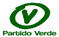 